United Memorial Funeral Home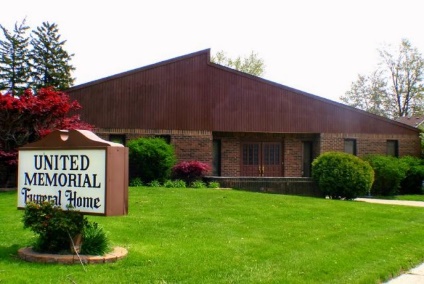 75 Dickinson St.Mt. Clemens, MI. 48043(586)463-8800     fax (586)463-8845  Email:admin@unitedmemorialfh.com
www.unitedmemorialfh.com       	  Cynthia Howell, Funeral Director	Funeral arrangements for: Bobby CarrekerVisitation: Tuesday, September 13, 2022 2:00 – 7:00 p.m.		United Memorial Funeral Home		75 Dickinson St.		Mt. Clemens, MI. 48043Family Hour: Wednesday, September 14, 2022 10:30 a.m.		Greater Morning Star Missionary Baptist Church		87 Robertson St.		Mount Clemens, MI. 48043Funeral: Wednesday, September 14, 2022 11:00 a.m.		Greater Morning Star Missionary Baptist Church		87 Robertson St.		Mount Clemens, MI. 48043Burial: Great Lakes National Cemetery